Stagione Sportiva 2023/2024Comunicato Ufficiale N° 214 del 08/04/2024SOMMARIOSOMMARIO	1COMUNICAZIONI DELLA F.I.G.C.	1COMUNICAZIONI DELLA L.N.D.	1COMUNICAZIONI DEL COMITATO REGIONALE	1NOTIZIE SU ATTIVITÀ AGONISTICA	2DELIBERE DELLA CORTE SPORTIVA DI APPELLO TERRITORIALE	3COMUNICAZIONI DELLA F.I.G.C.COMUNICAZIONI DELLA L.N.D.COMUNICAZIONI DEL COMITATO REGIONALETESSERAMENTI ANNUALI – COMUNICAZIONE DIPARTIMENTO DELLO SPORTCon riferimento all’oggetto, si informa che il Dipartimento per lo Sport per il tramite della FIGC, ha comunicato che il 15 Aprile 2024 scade il termine per comunicare i dati corretti relativi ai tesseramenti in capo a ciascuna ASD registrata al RASD e riferiti all’annualità 2023.Al riguardo, si comunica che ad ogni Società con tesseramenti annuali che presentano errori nel codice fiscale perverrà, via PEC, l’elenco di tali tesseramenti con preghiera di correggere, entro la data dell’11.04.2024, i dati nei seguenti due modi:
1.        se trattasi di dirigente: le Società potranno effettuare la correzione sul portale web dell’Anagrafe federale, attraverso una variazione organigramma (eliminando il dirigente e reinserendolo con i dati corretti);
2.        se trattasi di calciatore: le Società dovranno aprire una segnalazione sul portale Società LND allegando copia leggibile di documento d’identità e codice fiscale, il Comitato Regionale, a sua volta, assegnerà il ticket ai Sistemi Informativi LND. Si ribadisce che le Società Sportive sono tenute a correggere i propri dati entro e non oltre
il giorno 11 aprile 2024, al fine di assicurare i tempi tecnici necessari
per l’invio dei dati al RASD, da parte della FIGC.SVINCOLI EX ART. 117 BIS NOIFSecondo quanto previsto dall’art. 117 Bis delle NOIF per la risoluzione del rapporto contrattuale di lavoro sportivo o di apprendistato con calciatori/calciatrici non professionisti/e, “Giovani Dilettanti”, “giovani di Serie” e dei calciatori/calciatrici di calcio a 5, vista la documentazione trasmessa al Comitato Regionale Marche, si dichiarano svincolati, dalla data del presente Comunicato Ufficiale, i seguenti calciatori:AUTORIZZAZIONE EX ART. 34/3 N.O.I.F.Vista la certificazione presentata in conformità all’art. 34/3 delle N.O.I.F. si concede l’autorizzazione, prevista al compimento del 14° anno di età per le calciatrici e al 15° anno di età per i calciatori, ai/alle seguenti calciatori/trici:PRIORI LUCA	nato 09.07.2008	  80.011 A.S.D. TRECASTELLI POLISPORTIVA TOTO MORENO	nato 24.04.2008	947.592 A.S.D. INVICTUS GROTTAZZOLINA FCCLASSIFICA FINALE UNDER 13 PRO – GIRONE 6Si pubblica, in allegato, la classifica finale del campionato in epigrafeNOTIZIE SU ATTIVITÀ AGONISTICAJUNIORES UNDER 19 REGIONALERISULTATIRISULTATI UFFICIALI GARE DEL 06/04/2024Si trascrivono qui di seguito i risultati ufficiali delle gare disputateGIUDICE SPORTIVOIl Giudice Sportivo Avv. Agnese Lazzaretti, con l'assistenza del segretario Angelo Castellana, nella seduta del 08/04/2024, ha adottato le decisioni che di seguito integralmente si riportano:GARE DEL 6/ 4/2024 PROVVEDIMENTI DISCIPLINARI In base alle risultanze degli atti ufficiali sono state deliberate le seguenti sanzioni disciplinari. CALCIATORI NON ESPULSI AMMONIZIONE CON DIFFIDA (IX) AMMONIZIONE CON DIFFIDA (IV INFR) AMMONIZIONE (II INFR) UNDER 15 GIOVANISSIMI REG.LIRISULTATIRISULTATI UFFICIALI GARE DEL 03/04/2024Si trascrivono qui di seguito i risultati ufficiali delle gare disputateGIUDICE SPORTIVOIl Giudice Sportivo Avv. Agnese Lazzaretti, con l'assistenza del segretario Angelo Castellana, nella seduta del 08/04/2024, ha adottato le decisioni che di seguito integralmente si riportano:GARE DEL 3/ 4/2024 PROVVEDIMENTI DISCIPLINARI In base alle risultanze degli atti ufficiali sono state deliberate le seguenti sanzioni disciplinari. CALCIATORI NON ESPULSI AMMONIZIONE (III INFR) AMMONIZIONE (II INFR) AMMONIZIONE (I INFR) DELIBERE DELLA CORTE SPORTIVA DI APPELLO TERRITORIALETESTO DELLE DECISIONI RELATIVE ALCOM. UFF. N. 202 – RIUNIONE DEL 25 MARZO 2024La Corte Sportiva di Appello Territoriale del Comitato Regionale Marche, nella riunione del giorno 25 marzo 2024 ha emesso le seguenti decisioni:DECISIONE   N. 53/2023-24La Corte sportiva d’appello territoriale presso il Comitato Regionale Marche, composta daAvv. Piero Paciaroni – PresidenteDott. Giovanni Spanti – VicepresidenteAvv. Francesco Scaloni – ComponenteDott. Lorenzo Casagrande Albano – Componente Segretario f.f.Dott.ssa Donatella Bordi – ComponenteAvv. Francesco Paoletti – Componentenella riunione del 25 marzo 2024,a seguito del reclamo n. 53 promosso dalla società A.S.D. FABRIANO CALCIO A 5 2023 in data 11/03/2024 avverso le sanzioni sportive della perdita della gara 0-6 e dell’ammenda di € 500,00 (cinquecento/00) applicate dal Giudice sportivo territoriale del Comitato Regionale Marche con delibera pubblicata sul Com. Uff. n. 89 del 06/03/2024,- letto il reclamo;- esaminati tutti gli atti e le norme in materia;- sentita in data 18 marzo 2024  la reclamante alla richiesta audizione;- ascoltato in data 25 marzo 2024 l’arbitro a chiarimenti;- relatore Donatella Bordi;- ritenuto e considerato in fatto e diritto quanto segue,ha pronunciato la seguente decisione.   	SVOLGIMENTO DEL PROCEDIMENTO	Il Giudice sportivo territoriale del Comitato Regionale Marche con decisione pubblicata sul Com. Uff. sopra indicato ha inflitto le sanzioni sportive della perdita della gara FABRIANO CALCIO a 5 2023 – ANGELI valevole per il campionato serie D Calcio a 5 girone C disputata il 2 marzo 2024 per 0 a 6 e dell’ammenda di € 500,00 (cinquecento/00) .	Contro tale decisione ha proposto reclamo la società FABRIANO CALCIO a 5 2023 chiedendo che la delibera del Giudice Sportivo venisse annullata e venisse disposta la continuazione della gara sino al suo termine e l’annullamento della ammenda o una sua riduzione.	Tale richiesta sarebbe giustificata dalle seguenti affermazioni: a) si sarebbe verificato un parapiglia tra gli spettatori dopo che un giocatore della reclamante era stato colpito con una gomitata da un avversario:b) il parapiglia sarebbe avvenuto tra gli spettatori sugli spalti, esclusivamente all’esterno del terreno di gioco e avrebbe coinvolto persone non appartenenti alla reclamante;c) il parapiglia sarebbe durato soltanto due minuti per cui l’arbitro avrebbe potuto riprendere la direzione della gara.	Alla richiesta audizione la reclamante ha ribadito quanto esposto nel reclamo e ne ha chiesto l’accoglimento.	Nella audizione a chiarimenti l’arbitro ha confermato quanto scritto nel rapporto di gara, precisando:- che ha sospeso definitivamente la gara al 24° del secondo tempo allorchè mentre stava per ammonire un giocatore della squadra ospite erano entrati in campo tre sostenitori della squadra locale che hanno aggredito e picchiato il suddetto calciatore;- che il pubblico locale, circa una cinquantina di persone, ha invaso il terreno di gioco;- che ha tentato di riportare la calma in campo sollecitando in tal senso il capitano del FABRIANO, ma che tale tentativo non ha avuto esito alcuno in quanto l’invasione del terreno di gioco è persistita;- che ha sospeso definitivamente l’incontro in quanto non vi erano più le condizioni che potessero garantire la sicurezza sua e dei calciatori.MOTIVI DELLA DECISIONE	Come noto, l’articolo 61, 1° comma CGS prevede che “ I rapporti degli ufficiali di gara o del Commissario di campo e i relativi eventuali supplementi fanno piena prova circa i fatti accaduti e il comportamento di tesserati in occasione dello svolgimento delle gare. “.	Alla luce di tale norma e di quanto dichiarato dall’arbitro nel rapporto di gara e nella audizione a chiarimenti risulta evidente che il reclamo va respinto in quanto risulta accertato che il direttore di gara ha sospeso definitivamente l’incontro per quanto messo in atto dai sostenitori della ASD FABRIANO CALCIO a 5 2023 che hanno invaso il terreno di gioco, prima con tre tifosi che hanno aggredito e picchiato un giocatore della squadra avversaria, e poi con la totalità del pubblico di casa.	L’arbitro ha anche tentato senza esito di far proseguire la gara, sollecitando il capitano della squadra di casa ad intervenire, ma l’invasione di campo non è cessata.	La responsabilità della ASD FABRIANO CALCIO a 5 2023 è palese per cui il provvedimento impugnato va confermato, anche in relazione alla ammenda risultando congrua anche tale sanzione.                                                                          P.Q.M.la Corte sportiva d’appello territoriale, definitivamente pronunciando, respinge il reclamo come sopra proposto dalla A.S.D. FABRIANO CALCIO A 5 2023.Dispone addebitarsi il relativo contributo e manda alla Segreteria del Comitato Regionale Marche per gli adempimenti conseguenti.Così deciso in Ancona, nella sede della FIGC - LND - Comitato Regionale Marche, in data 25 marzo 2024.Il Relatore                                                                                                               Il Presidente                                                         Donatella Bordi                                                                                                       Piero PaciaroniDepositato in Ancona in data 8 aprile 2024Il Segretario f.f.                                                                                            Lorenzo Casagrande AlbanoLe ammende irrogate con il presente comunicato dovranno pervenire a questo Comitato entro e non oltre il 18/04/2024.Pubblicato in Ancona ed affisso all’albo del Comitato Regionale Marche il 08/04/2024.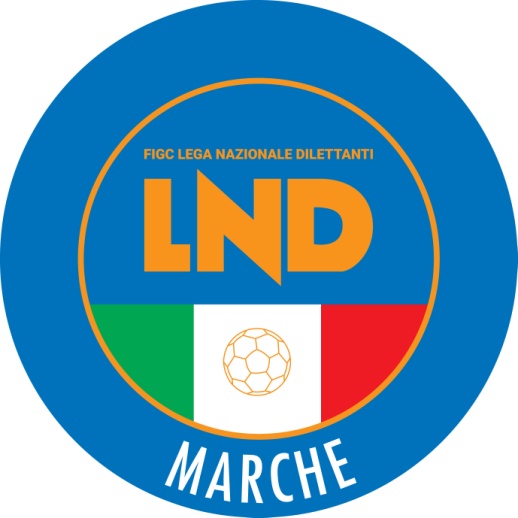 Federazione Italiana Giuoco CalcioLega Nazionale DilettantiCOMITATO REGIONALE MARCHEVia Schiavoni, snc - 60131 ANCONACENTRALINO: 071 285601 - FAX: 071 28560403sito internet: www.figcmarche.it                         e-mail: cr.marche01@lnd.itpec: marche@pec.figcmarche.itMatricolaCalciatoreNascitaMatricolaSocietà5746785STEBNER EXZEQUIEL23.07.2002700.113A.S.D. FUTURA 96BELLESI LEONARDO(CALCIO CORRIDONIA) RIVELLINI FRANCESCO(OSIMANA) TESEI FEDERICO(CALCIO CORRIDONIA) CRESCI JACOPO(CIVITANOVESE CALCIO) FLAMINI FILIPPO(S.S. MACERATESE 1922) MESCHINI FILIPPO(S.S. MACERATESE 1922)   Il Segretario(Angelo Castellana)Il Presidente(Ivo Panichi)